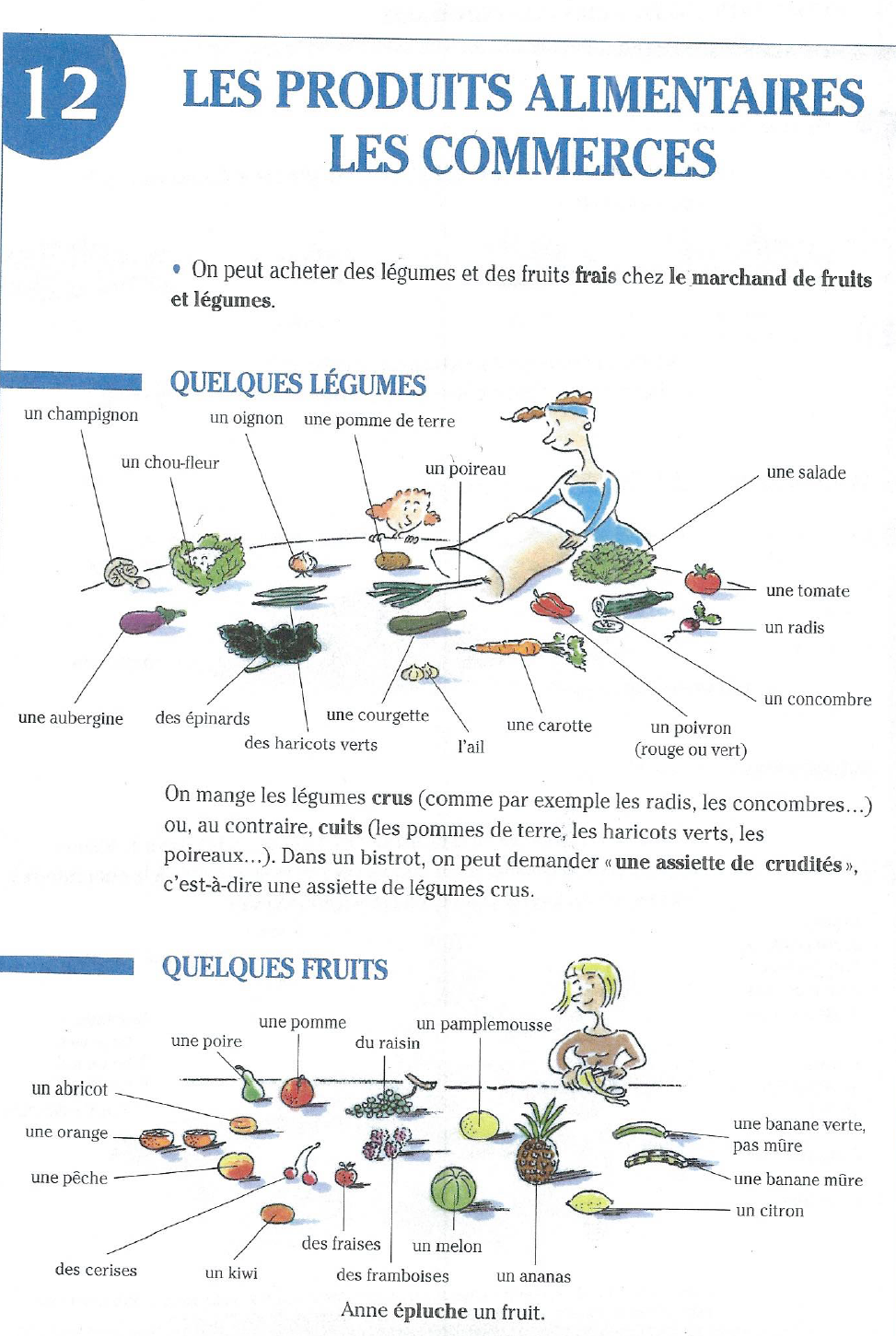 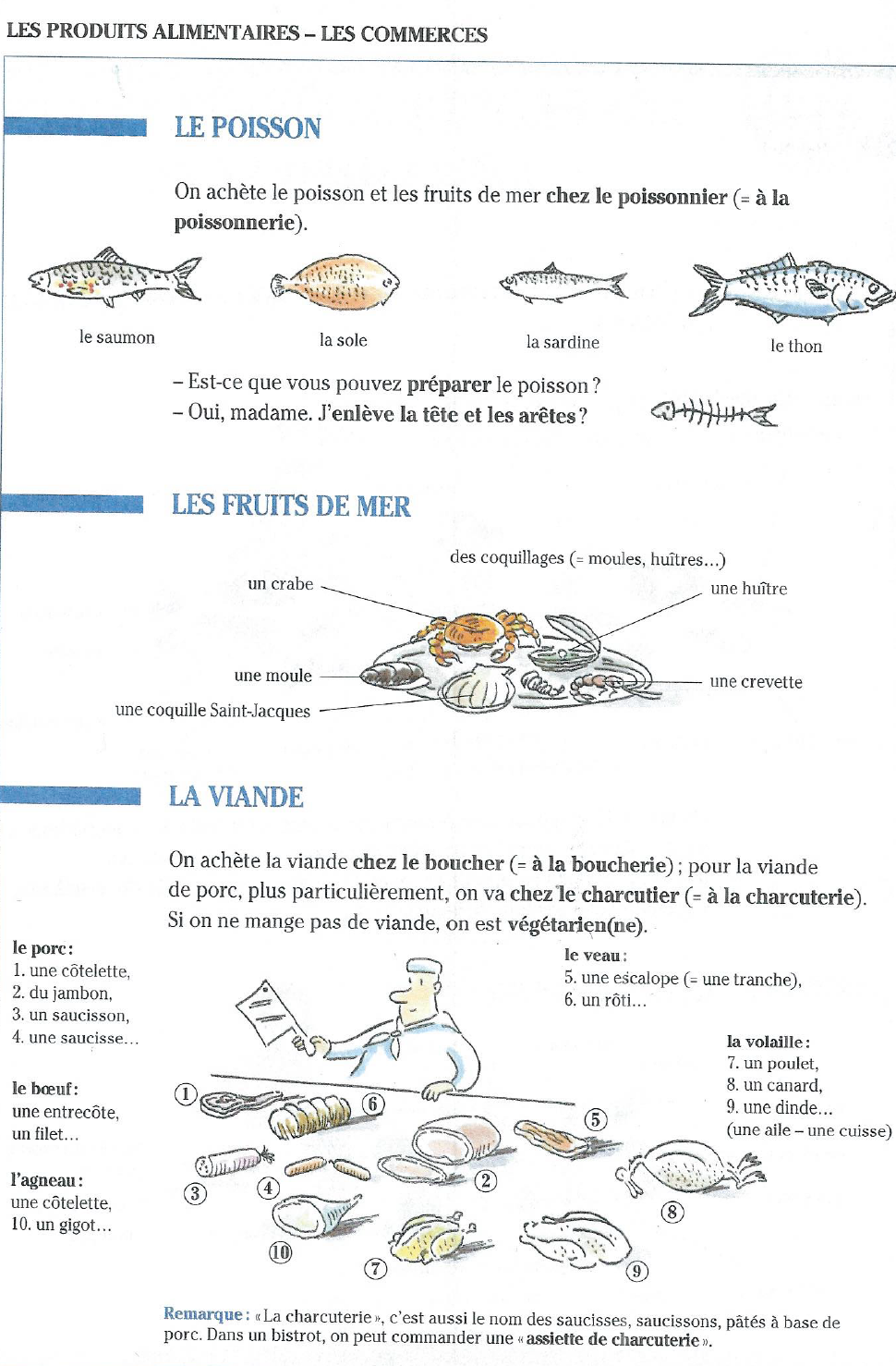 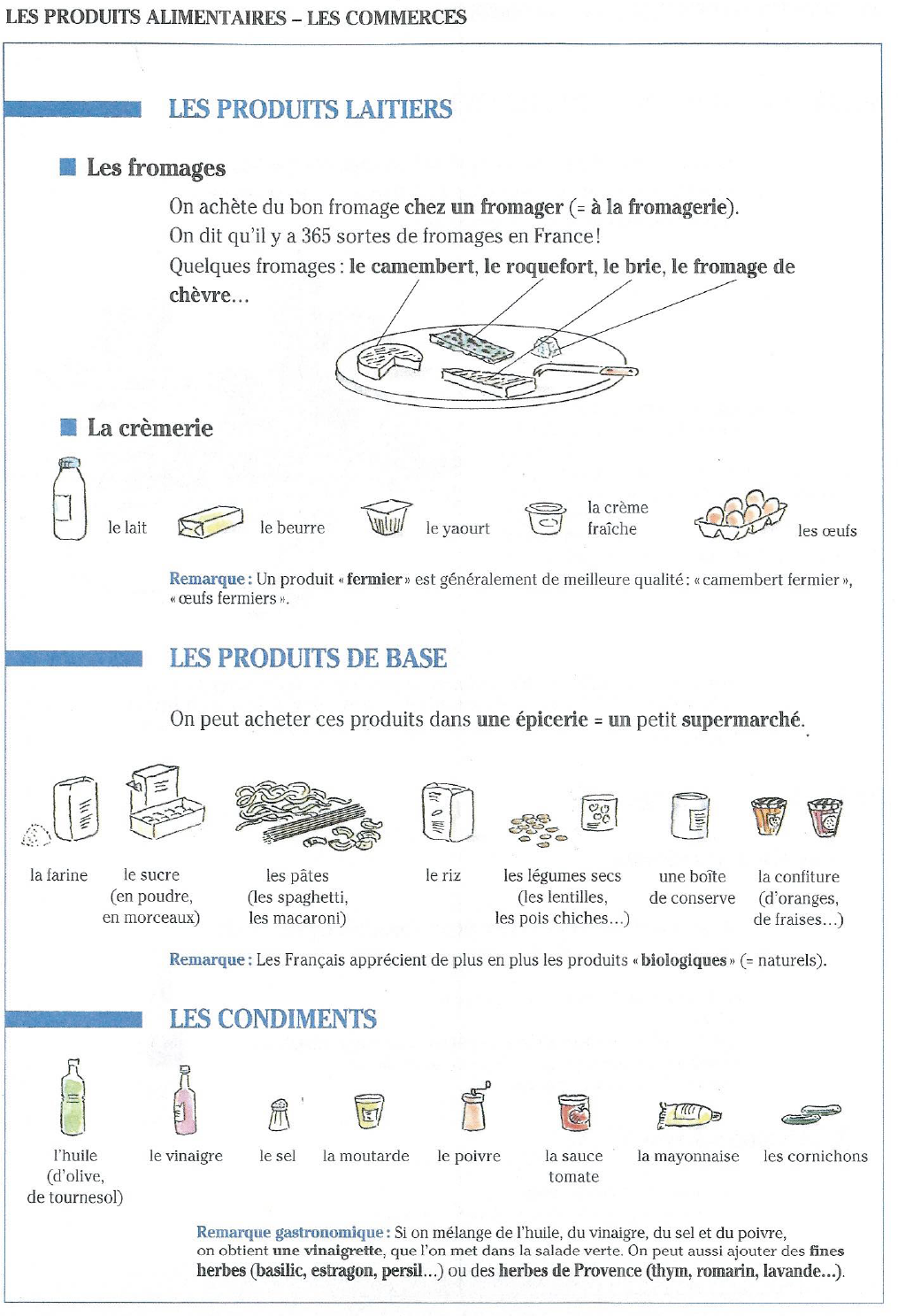 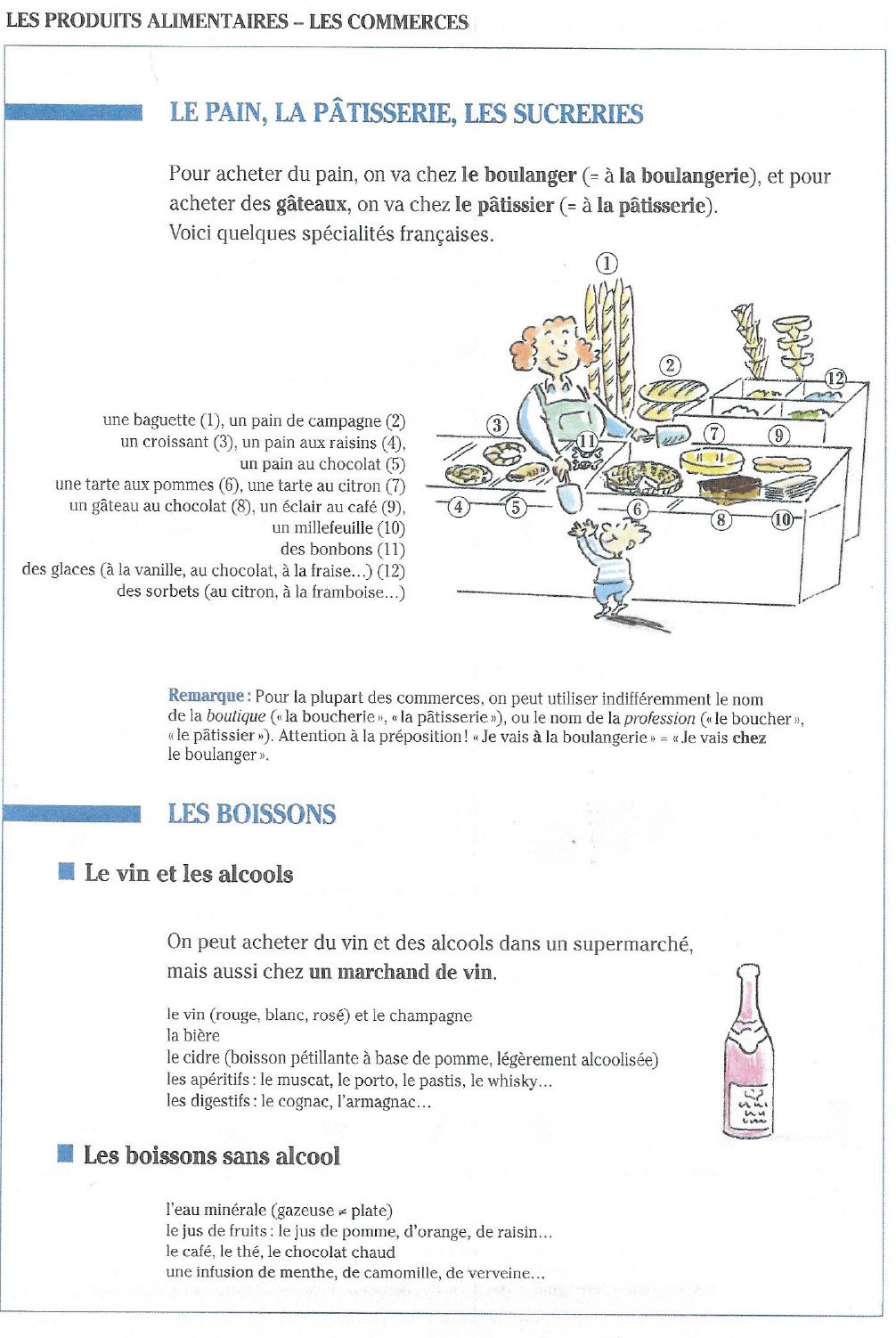 EXERCICES :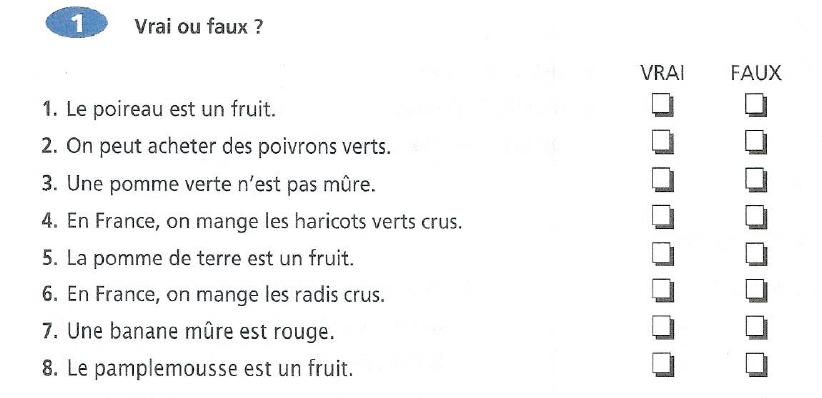 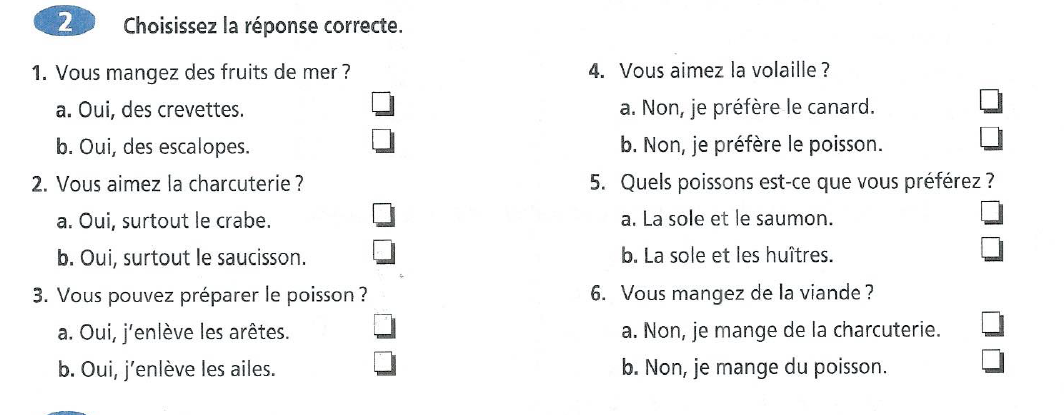 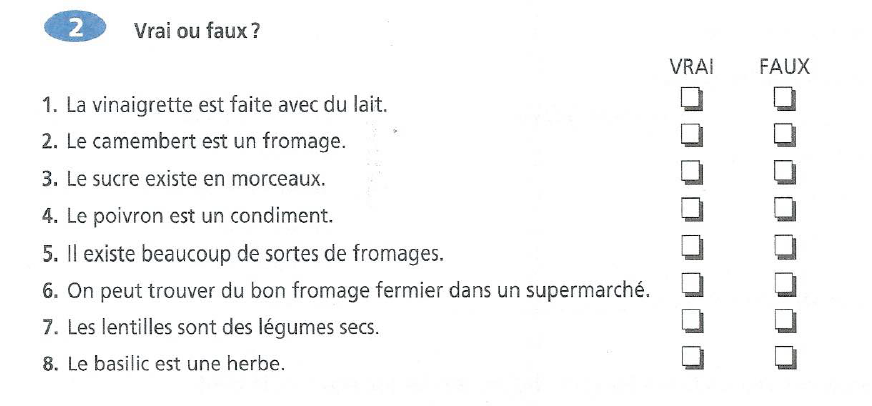 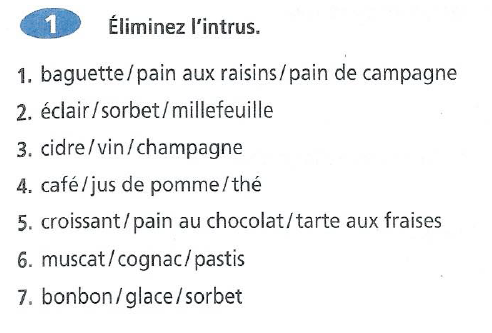 